COUNTY OF ALAMEDABidders Conference Attendees ListtoRFQ No. 902391forADA SHOWER RESTROOM LAUNDRY HYDRAULIC DROP TRAILER W/ RAMPNetworking/Bidders Conference Held November 2, 2023Alameda County is committed to reducing environmental impacts across our entire supply chain. 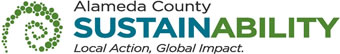 If printing this document, please print only what you need, print double-sided, and use recycled-content paperThe following participants attended the Bidders Conference:VENDOR BID LISTRFQ No. 902391 – ADA SHOWER RESTROOM LAUNDRY HYDRAULIC DROP TRAILER W/ RAMPThis Vendor Bid List is being provided for informational purposes to assist bidders in making contact with other businesses as needed to develop local small and emerging business subcontracting relationships to meet the requirements of the Small Local Emerging Business (SLEB) Program: Small Local Emerging Business (SLEB) Program. The following vendor bid list includes contact information for each vendor attendee at the Networking/ Bidders Conference.This County of Alameda, General Services Agency (GSA), RFQ Bidders Conference Attendees List has been electronically issued to potential bidders via e-mail.  E-mail addresses used are those in the County’s Small Local Emerging Business (SLEB) Vendor Database or from other sources.  If you have registered or are certified as a SLEB, please ensure that the complete and accurate e-mail address is noted and kept updated in the SLEB Vendor Database.  This RFQ Bidders Conference Attendees List will also be posted on the GSA Contracting Opportunities website located at Alameda County Current Contracting Opportunities.Company Name / AddressRepresentativeContact InformationCobalt Equipment, Inc.7275 National Drive, Suite BLivermore, CA 94551Rob KnabePhone: 925-570-6200Cobalt Equipment, Inc.7275 National Drive, Suite BLivermore, CA 94551Rob KnabeE-Mail: rknabe@cobaltequipment.netCobalt Equipment, Inc.7275 National Drive, Suite BLivermore, CA 94551Rob KnabePrime Contractor: YesCobalt Equipment, Inc.7275 National Drive, Suite BLivermore, CA 94551Rob KnabeSubcontractor: NoCobalt Equipment, Inc.7275 National Drive, Suite BLivermore, CA 94551Rob KnabeCertified SLEB: YesCobalt Equipment, Inc.7275 National Drive, Suite BLivermore, CA 94551Roxanne KasparianPhone: 925-998-0513Cobalt Equipment, Inc.7275 National Drive, Suite BLivermore, CA 94551Roxanne KasparianE-Mail: rkasparian@cobaltequipment.netCobalt Equipment, Inc.7275 National Drive, Suite BLivermore, CA 94551Roxanne KasparianPrime Contractor: YesCobalt Equipment, Inc.7275 National Drive, Suite BLivermore, CA 94551Roxanne KasparianSubcontractor: NoCobalt Equipment, Inc.7275 National Drive, Suite BLivermore, CA 94551Roxanne KasparianCertified SLEB: YesBusiness NameContact NameContact PhoneAddressCitySTEmail  A1 Trucking Svs, Inc.Kamal Singh( 510 ) 828-02701941 Jackson Street, Suite 9OaklandCAa1truckingsvsinc@gmail.com  Allied Trailer SupplyGreg Beyers( 510 ) 276-620015180 E 14th StSan LeandroCAAlliedtrailer@sbcglobal.net  Monarch Leasing IncJan Scharnikow( 510 ) 471-553029899 Union City BlvdUnion CityCAsales@monarchtruck.com  Penske Truck Leasing CoJames Sherrill( 510 ) 562-155010755 Bigge StSan LeandroCAJames.Sherrill@penske.comCobalt EquipmentRob Knabe(925) 570-62007275 National Drive, Suite BLivermoreCArknabe@cobaltequipment.netCobalt EquipmentRoxann Kasparian(925) 998-05137275 National Drive, Suite BLivermoreCArkasparian@cobaltequipment.netHarris BladeSandy Thomson(925) 447-22671222 Stealth StreetLivermoreCAsandy@harrisblade.comHerc Rentals, Inc.Danny Tague(239) 301-167827500 Riverview Center Blvd.Bonita SpringsFLdanny.tague@hercrentals.comHerc Rentals, Inc.Danny Tague(239) 301-167827501 Riverview Center Blvd.Bonita SpringsFLhercbids@hercrentals.comMontondo TrailerJack Montondo(716) 982-83981800 Broadway Unit 4CBuffaloNYjackm@montondotrailer.comMunincipal Maintenance Equipment, Inc.Kevin Widmer(916) 922-11014633 Mayhew RoadSacramentoCAkwidmer@source-mme.comMunincipal Maintenance Equipment, Inc.James Wheeler(916) 922-11014634 Mayhew RoadSacramentoCAjwheeler@source-mme.comNiu Toilet - Comac Corp.Jeffrey Cohen(514) 444-3161Quebec Canadajeffc@niutoilet.comThe LavatoryMatthew S.(559) 598-0398 3323 Fairway StreetVisaliaCAmatt@thelavatory.comWestern Truck Fabrication IncMark Meyers( 510 ) 785-99941923 W. Winton AveHaywardCAmeyers@westerntruckfab.com  Roger's Camping Trailers IncRussell Pennelly( 510 ) 657-52174037 Irvington AveFremontCArctparts65@gmail.com  Roger's Camping Trailers IncRussell Pennelly( 510 ) 657-52184038 Irvington AveFremontCA rogersctryan@gmail.com